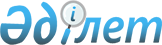 О некоторых вопросах финансирования Управления Делами Президента Республики КазахстанПостановление Правительства Республики Казахстан от 23 сентября 1999 года № 1449

      Для обеспечения своевременного завершения государственных проектов по первоочередным объектам и погашения кредиторской задолженности Правительство Республики Казахстан постановляет: 

      1. Министерству финансов Республики Казахстан выделить Управлению Делами Президента Республики Казахстан за счет средств, предусмотренных в республиканском бюджете на 1999 год на неотложные государственные нужды, 3 (три) миллиона долларов США в тенговом эквиваленте на оплату кредиторской задолженности за выполненные работы по строительству объекта "Жилой комплекс на 718 квартир" в городе Астане, сооружаемого турецкой фирмой "Ахсель". 

      2. Министерству финансов Республики Казахстан осуществить контроль за целевым расходованием выделяемых средств. 

      3. Настоящее постановлением вступает в силу со дня подписания. 

 

     Премьер-Министр  Республики Казахстан            

     (Специалисты: Склярова И.В.,                   Кушенова Д.С.)
					© 2012. РГП на ПХВ «Институт законодательства и правовой информации Республики Казахстан» Министерства юстиции Республики Казахстан
				